Condition d’utilisation du site internet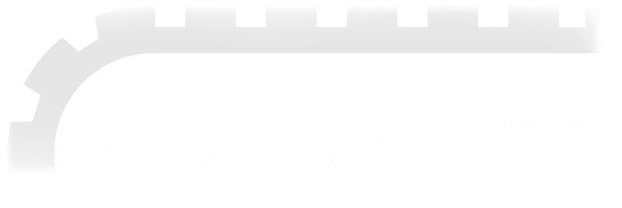 L’utilisation du présent site Internet et ses redirections (après appelées ensemble « Site Internet ») est soumise aux conditions d’utilisation énoncées ci-dessous. L’utilisation du Site Internet vaut acceptation des présentes conditions. Ces dernières peuvent être modifiées : les conditions applicables sont celles qui sont en vigueur au moment de toute connexion. Le Site Internet appartient à ETABLISSEMENTS MAURICE WANTY S.A., ayant son siège social à Rue des Mineurs 25 à 7134 Péronnes-lez-Binche inscrite à la Banque Carrefour des Entreprises sous le numéro 0401 212 289 (ci-après : « Nous » ou l’« Entreprise »).UTILISATION DU SITE INTERNETNous accordons beaucoup d’attention au Site Internet. Malgré ces efforts, nous ne pouvons pas garantir que les informations publiées sur le Site Internet sont complètes exactes, précises et/ou à jour. Ces données ne peuvent donc être utilisées qu’à titre d’informations générales. Nous déclinons toute responsabilité pour tout dommage (in)direct résultant de l’utilisation du Site Internet ou des informations mises à disposition par le biais du Site Internet. Le Site Internet peut contenir des fichiers de tiers, des hyperliens ou d’autres renvois vers des sites Internet de tiers. L'Entreprise n’en est en aucun cas responsable. En outre, nous nous réservons le droit d’adapter, de modifier ou de compléter le contenu du Site Internet à tout moment.PROPRIÉTÉ INTELLECTUELLEL’utilisation du Site Internet ne confère aucun droit de propriété intellectuelle à l’utilisateur. Le contenu du Site Internet et les informations mises à disposition sont la propriété intellectuelle exclusive de l’Entreprise. Les informations qui peuvent être consultées sur le Site Internet, le design, les textes, dessins, photographies, données, logos, marques et autres éléments qui sont publiés, sont protégés par le droit des marques et/ou le droit d’auteur et/ou d’autres règlements applicables et ne peuvent être reproduits sous quelque forme et par quelque moyen que ce soit, sauf accord préalable écrit de l'Entreprise. PROTECTION DES DONNEES A CARACTERE PERSONNELNotre Entreprise veille au respect de ses obligations en matière de protection de la vie privée et des données à caractère personnel. Pour de plus amples informations, vous pouvez consulter notre « Note d’information sur la Protections des données personnelles » sur le Site Internet, via le lien suivant [LIEN].COOKIESLe Site Internet peut utiliser des cookies, ce qui permet de stocker des informations visant à simplifier l’utilisation du Site Internet. Vous pouvez gérer et/ou désactiver l’utilisation des cookies dans votre navigateur. Dans ce dernier cas, votre visite peut se révéler moins fluide. L’acceptation de cookies, par le biais de votre navigateur, peut également être nécessaire pour accéder à des parties du Site Internet nécessitant l’identification de l’utilisateur.  DROIT APPLICABLE ET TRIBUNAL COMPETENTVotre accès, votre visite ou votre utilisation du présent Site Internet et les présentes conditions d’utilisation sont régis uniquement par le Droit belge.